Fire Management Officer (EMNRD #00005329)Agency	Enrgy, Minrls & Ntrl Rsrcs DptPosting End Date	02/25/2023Job Posting Type	Continuous Job OpeningFor more Job Requirements & Classification Description: 	Click HereJob ID			129124Location		CimarronFull/Part Time	Full-TimeRegular/Temporary	Regular - PERM for StateSalary$18.15 - $29.04 Hourly$37,752 - $60,403 AnnuallyThis position is a Pay Band 60Purpose of PositionTHIS POSTING WILL BE USED FOR ONGOING RECRUITMENT AND MAY CLOSE AT ANY TIME. APPLICANT LISTS MAY BE SCREENED MORE THAN ONCE.Why does the job exist?This position functions as the district fire management officer.  This position requires protection of life, property, and that state natural resources through the planning, coordination, and implementations of wildlife prevention and mitigation programs, wildfire suppression response activities, and prescribed burn programs.How does it get done?Supervise and coordinate the training and orientation of new and current firefighters.  Plan and implement an annual training program to introduce staff to new techniques and concepts while continuing education of current firefighters.  Supervise the maintenance of equipment and vehicles to ensure safety and effectiveness.  Participate in the budgeting process for annual expenses and revenue.  Participate and provide input to the fire chief for the expenditure of funds and coordinate the procurement of wildland equipment and apparatus.  Participate in the policy, procedure and guideline development for fire and medical response to ensure crew safety during response.  Provide guidance to other senior leadership related to wildland response and hazard pre-planning.  Provide leadership and supervision to field staff to ensure safety and effective response. Prepare pre-incident plans and prepare emergency response procedures for high risk and high hazard risks within the community.  Complete hazard mitigation prior to catastrophic events to reduce risk for the communityWho are the customers?The State of New Mexico, US Forest Service, Bureau of Land Management, Bureau of Indian Affairs, local government agencies.Ideal CandidateFire Management System (FMS) Experience Federal Excess Personal Property (FEPP)Minimum QualificationBachelor's degree in Forestry, Range Management, Forest Management, Natural Resources, Wildlife Science, Fire Science and/or Ecology and one (1) year of experience in Forestry, Range Management, Forest Management, Natural Resources, Wildlife Science, Fire Science or Ecology. Five (5) years of active duty service in the Armed Forces will substitute for the required education and experience. Substitutions Apply. See Substitution Table below.Substitution TableThese combinations of education and experience qualify you for the position: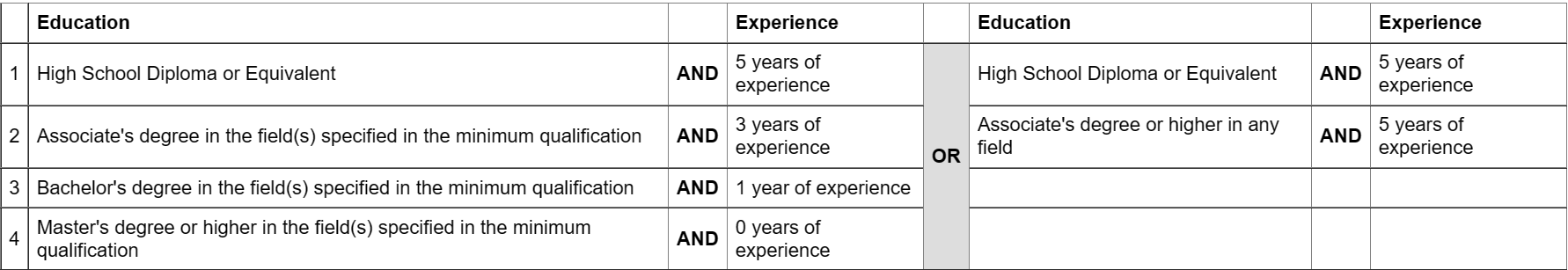 • Education and years of experience must be related to the purpose of the position.• If Minimum Qualification requires a specific number of "semester hours" in a field (e.g. 6 semester hours in Accounting), applicants MUST have those semester hours in order to meet the minimum qualifications. No substitutions apply for semester hours.Employment RequirementsMust possess and maintain a valid Driver's License. Express ideas both orally and in writing, Demonstrate an understanding of fire suppression techniques and Incident Command System.Working ConditionsState of New Mexico employees may be impacted by the Public Health Order dated August 12, 2022, which requires facilities licensed or certified by the Centers for Medicare and Medicaid Services ("CMS"), including all hospital types, long-term care facilities, nursing homes, hospice facilities and rehabilitation facilities, as well as assisted living facilities and adult day care settings, to adhere to all COVID-related requirements prescribed by CMS, including, but not limited to masking and staff vaccination.

In addition, employees working in State correctional facilities who have the potential for direct or indirect exposure to inmates are required to be vaccinated against COVID-19.

Extensive travel & work in rough terrain. Work irregular or extended hours including evening, weekends, & holidays. May be exposed to a variety or weather conditions, including conditions associated with forest & wildfire management activities. Weekend/holiday Work.Supplemental InformationBenefits:Do you know what Total Compensation is? Click hereAgency Contact Information: Mary Stuever mary.stuever@emnrd.nm.gov For information on Statutory Requirements for this position, click the Classification Description link on the job advertisement.Bargaining Unit PositionThis position is not covered by a collective bargaining agreement.